Medienkommentar 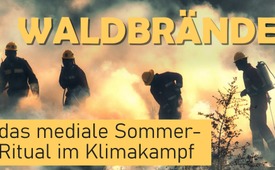 Waldbrände – das mediale Sommer-Ritual im Klimakampf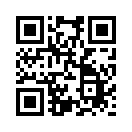 „Die extreme Hitze in weiten Teilen von Europa begünstigt starke Waldbrände.“ „Der Klimawandel macht sich immer stärker bemerkbar", so titelt der Mainstream. Doch anstatt die wahren Ursachen der Waldbrände aufzudecken, werden sie dazu benutzt, das „Klimakatastrophenlied“ – im wahrsten Sinne des Wortes – weiter zu befeuern.In Griechenland auf Rhodos brennen die Wälder 
Waldbrand auf La Palma: Mehr als 4000 Menschen evakuiert 
Waldbrände in Europa: Wo Urlauber besonders aufpassen müssen

Alle Jahre wieder, man kann fast die Uhr danach stellen, folgen die gleichen Meldungen in den Medien. Eine davon betrifft Waldbrände. Wenn es lange Zeit nicht geregnet hat, dann begünstige diese Tatsache Waldbrände, heißt es in den Medien. Reflexartig wird der Klima-wandel aus der Kiste geholt. Das ist aber nur bedingt richtig. 
Waldbrände entstehen fast immer durch Menschen, entweder absichtlich oder fahrlässig. Das bestätigt Prof. Michael Müller von der Fakultät für Umweltwissenschaften, der sich in Lehre und Forschung mit dem Entstehen von Waldbränden beschäftigt. Er sagt, Waldbrände wer-den fast immer durch Menschen verursacht.
Auch Jörg Kachelmann wehrt sich beim „Spiegel“ gegen einen wiederkehrenden Mythos: „Nehmen Sie auch zur Kenntnis, dass Hitze keine Waldbrände erzeugt. Es braucht 250 bis 300 Grad, damit Vegetation brennt. Alle Waldbrände, die in diesen Tagen entstehen, kommen durch fahrlässige oder intentionale Brandstiftung (intentional = absichtlich).

Das Problem der verheerenden Waldbrände bei Jüterbog in Brandenburg oder Lübtheen in Mecklenburg war die Tatsache, dass sie jahrzehntelang militärische Übungsplätze waren. Der Boden ist verseucht mit Munition, Löscharbeiten sind lebensgefährlich. Die Feuerwehr kann dort nur aus geräumten Gassen heraus das Feuer bekämpfen, was aber nicht erfolgreich sein kann. Man lässt das Feuer dort walten, solange keine Menschen gefährdet sind. 
Prof. Michael Müller bestätigte, dass bereits 2018/19 alle größeren Waldbrände auf muniti-onsbelasteten Flächen entstanden waren und deshalb nicht unmittelbar bekämpft werden durften. So war also nicht der Klimawandel schuld, sondern die Verseuchung des Bodens mit Munition. Erschwerend für die Brandlöschung kommt hinzu, dass in Brandenburg, Mecklenburg, Thüringen und im Harz viele Monokulturen aus Nadelbäumen die Wälder prä-gen. Ihre Nadeln brennen bei Feuer besonders gut und tragen es weiter. 
Katastrophale Folgen hat auch das ideologisch gesteuerte Totholzberäumungsverbot. Das nicht entfernte Totholz brennt in der Trockenheit wie Zunder und ist unter anderem für die verheerenden Schäden u.a. im Nationalpark Sächsische Schweiz und im Nationalpark Harz rings um den Brocken verantwortlich. Die Nationalparkverwaltung hat, grüner Ideologie folgend, die Maxime „Natur Natur sein lassen“ ausgegeben und verhindert damit fast alle Waldpflegearbeiten im Nationalpark.
Auch in Colorado/USA konnten andere Ursachen für die verheerenden Brände ausgemacht werden. Dort wurden Baugrundstücke neben brennbarem Land bewilligt und Häuser aus brennbarem Material gebaut.

Anstatt die wahren Ursachen also gründlich aufzudecken und zu beseitigen, wer-den Waldbrände dazu benutzt das „Klimakatastrophenlied“ – im wahrsten Sinne des Wortes – weiter zu befeuern.von pi.ah.rw.Quellen:Ursache Brandstiftung:
https://tu-dresden.de/tu-dresden/newsportal/news/waldbraende-werden-fast-immer-durch-menschen-verursacht
https://www.feuerwehr-ub.de/normen-recht-wissen/fachartikel/brandstiftung-ist-haeufigste-waldbrand-ursache/
https://www.derwesten.de/panorama/vermischtes/wetter-news-joerg-kachelmann-ard-vorhersage-hitze-deutschland-ventilator-braende-id235931281.html
https://archiv.klimanachrichten.de/deutschland-waldbraende-und-klimawandel-2019/

Ursache Totholz
https://eike-klima-energie.eu/2022/08/05/menschgemachter-klimawandel-oder-menschgemachte-waldbraende/
https://vera-lengsfeld.de/2022/08/01/die-rolle-des-politisch-gewollten-totholzes-bei-den-aktuellen-waldbraenden/

Was die Medien verschweigen:
https://eike-klima-energie.eu/2023/06/17/was-die-medien-verschweigen-ueber-wald-und-buschbraende/
https://eike-klima-energie.eu/2023/06/16/das-sommer-ritual/

Schlagzeilen in Medien:

https://www.thueringer-allgemeine.de/leben/vermischtes/waldbraende-europa-urlaub-hitze-griechenland-spanien-italien-id238986043.html
Mitteldeutsche Zeitung vom 24.7.23
https://www.merkur.de/welt/waldbrand-auf-la-palma-mehr-als-4000-menschen-evakuiert-zr-92404378.htmlDas könnte Sie auch interessieren:#Medien - www.kla.tv/Medien

#Klimawandel - www.kla.tv/Klimawandel

#Umwelt - www.kla.tv/Umwelt

#Medienkommentar - www.kla.tv/MedienkommentareKla.TV – Die anderen Nachrichten ... frei – unabhängig – unzensiert ...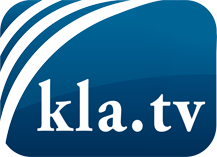 was die Medien nicht verschweigen sollten ...wenig Gehörtes vom Volk, für das Volk ...tägliche News ab 19:45 Uhr auf www.kla.tvDranbleiben lohnt sich!Kostenloses Abonnement mit wöchentlichen News per E-Mail erhalten Sie unter: www.kla.tv/aboSicherheitshinweis:Gegenstimmen werden leider immer weiter zensiert und unterdrückt. Solange wir nicht gemäß den Interessen und Ideologien der Systempresse berichten, müssen wir jederzeit damit rechnen, dass Vorwände gesucht werden, um Kla.TV zu sperren oder zu schaden.Vernetzen Sie sich darum heute noch internetunabhängig!
Klicken Sie hier: www.kla.tv/vernetzungLizenz:    Creative Commons-Lizenz mit Namensnennung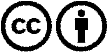 Verbreitung und Wiederaufbereitung ist mit Namensnennung erwünscht! Das Material darf jedoch nicht aus dem Kontext gerissen präsentiert werden. Mit öffentlichen Geldern (GEZ, Serafe, GIS, ...) finanzierte Institutionen ist die Verwendung ohne Rückfrage untersagt. Verstöße können strafrechtlich verfolgt werden.